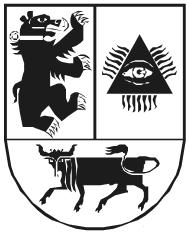 ŠIAULIŲ LOGOPEDINIS LOPŠELIS-DARŽELIS 2017 METŲ BIRŽELIO 30 D. BIUDŽETO IŠLAIDŲ SĄMATOS VYKDYMO  AIŠKINIMASIS RAŠTAS2017 m. liepos 14 d. ŠiauliaiŠiaulių logopedinio lopšelio-darželio 2017 m. birželio 30 d. asignavimų planas iš savivaldybės biudžeto lėšų sudarė 185400Eur, valstybės biudžeto  lėšų 117400 Eur, iš jų ikimokyklinio ugdymo krepšelio 69100Eur, priešmokyklinio ugdymo  krepšelio 48300 Eur, specialiosios programos 21200 Eur.ir praėjusių metų likučio (30 priemonės) – 4930 Eur. Per ataskaitinį laikotarpį logopedinis lopšelis-darželis papildomai gavo tikslinių valstybės lėšų darbo užmokesčiui ir socialiniam draudimui-4791 Eur, kuriuos ir panaudojo per ataskaitinį laikotarpį. Biudžeto išlaidų sąmatos vykdymo 2017 m. birželio 30 d. ataskaitoje iš savivaldybės biudžeto gauta 185100 Eur, panaudota – 184417,33 Eur. Nepanaudotų asignavimų likutį- 682,67 Eur, sudaro nepanaudoti asignavimai  ryšiams - 97,65 Eur; kvalifikacijos kėlimui - 65,00 Eur; ir kitoms paslaugoms - 520,02 Eur.Iš valstybės biudžeto gauta 121891 Eur, panaudota 108036,44 Eur. Nepanaudota per I-ąjį pusmetį 13534,35 Eur ikimokyklinio ugdymo asignavimų. Liko nepanaudoti darbo užmokesčio asignavimai - 9388,86 Eur; socialinio draudimo - 2899,44 Eur; spaudinių – 100 Eur; kitų prekių-700Eur;kvalifikacijos kėlimo -122 Eur ir kitų paslaugų - 324,05 Eur.  Nepanaudoti darbo užmokesčio ir socialinio draudimo asignavimai liko netiksliai suskaičiavus reikalingas lėšas iš MK atostoginiams. Likę asignavimai bus panaudoti liepos mėnesio darbo užmokesčiui mokėti.  PUG krepšelio 323,21 Eur liko nepanaudoti iš kitų prekių - 213,45 Eur; kvalifikacijos kėlimo - 68,76 Eur ir kitų paslaugų – 41 Eur eilučių. Pajamų, gautų už teikiamas paslaugas (33 priemonės) gauta 17900 Eur. Panaudota -16080,42 Eur. Per ataskaitinį laikotarpį panaudoti visi asignavimai iš praėjusių metų likučio, 30 priemonės, 4930 Eur.Per ataskaitinį laikotarpį surinkta pajamų už teikiamas paslaugas – 25759,96 Eur, pervesta į savivaldybės biudžetą – 25800 Eur.Šiaulių logopedinio lopšelio-darželio 2017 m. birželio 30 d. mokėtinų ir gautinų sumų ataskaitoje, įsiskolinimo likutis ataskaitinio laikotarpio pabaigoje - 12353,33 Eur. Įsiskolinimą  sudaro darbo užmokesčio – 8025,80 Eur (tame skaičiuje-gyventojų pajamų mokesčio - 3359,35; socialinio draudimo įmokos iš darbuotojo - 4666,45 Eur ); socialinio draudimo įmokos iš darbdavio lėšų - 2124,88 Eur; komunalinės paslaugos 1122,93 Eur (iš jų šildymas – 928,47 Eur, elektros energija - 186,66 Eur ir vanduo - 7,80 Eur); mityba - 863,53 Eur; ryšių paslaugos- 18,14 Eur; kvalifikacijos  kėlimas - 12,00 Eur; kitos prekės - 90,52 Eur ir kitos paslaugos“ 95,53 Eur. Įsiskolinimas darbo užmokesčio ir socialinio draudimo asignavimų eilutėse susidarė iš savivaldybės biudžeto lėšų, nes norėdami atsiskaityti su pedagoginiais darbuotojais ir išmokėti atostoginius už visas atostogas, pritrūkome SB asignavimų, kurie yra planuojami po 25 procentus visų asignavimų kas ketvirtį.Šiaulių logopedinio lopšelio-darželio gautinos sumos 3641,85 Eur - gautinos įmokos už vaikų išlaikymą ikimokyklinėse įstaigose.             Šiaulių logopediniame lopšelyje-darželyje 2017 m. birželio 30 d. duomenimis, lankė 16 ugdytinių , atleistų nuo mokesčio, iš jų 50%  atleistų nuo atlyginimo už maitinimo paslaugas  10 vaikų,  100 % atleistų nuo atlyginimo už maitinimo paslaugas 5 vaikai. Direktorė							        Ilona KazlauskienėVyresn. buhalterė						      Gražina MarkauskienėŠIAULIŲ LOGOPEDINIS LOPŠELIS – DARŽELISMOKĖTINŲ IR GAUTINŲ SUMŲ SĄRAŠAS2017 m. birželio 30 d. Mokėtinos sumosGautinos sumosDirektorė							     Ilona KazlauskienėVyresn. buhalterė						      Gražina MarkauskienėEil. Nr.Kreditoriaus pavadinimasĮsiskolinimo suma, Eur. ct.ĮsiskolinimolėšosAB “Šiaulių energija”958,57BUAB“Švarus pasaulis“0,00BUAB“Šiaulių vandenys“0,00BEnergijos tiekimas UAB 69,42BAB “Energijos skirstymo operatorius”117,24BTelia Lietuva, AB16,40UAB “Senoji Eglė”0,00SAB “Žemaitijos Pienas”407,81S  9.UAB “Vilguva”336,51S10.UAB saugos tarnyba “Argus”50,65S11.AB Lietuvos paštas1,40B12.UAB “Amazis”21,18B13.TELE-21,74B14.IĮ “Sveikatos mokymai”12,00B15.UAB “Pontem”119,21S16.UAB “Apsaga”21,93S17.Šiaulių m. sav. Švietimo centras68,59SIš viso:2202,65Savivaldybės lėšosSavivaldybės lėšosGautinos įmokos už paslaugas3641,85